ROZPOČTOVÝ DOKLADROZPOČTOVÝ DOKLADROZPOČTOVÝ DOKLADROZPOČTOVÝ DOKLADROZPOČTOVÝ DOKLADROZPOČTOVÝ DOKLADROZPOČTOVÝ DOKLADROZPOČTOVÝ DOKLAD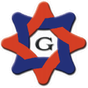 * Výpis zápisů* Výpis zápisů* Výpis zápisů* Výpis zápisů* Výpis zápisů* Výpis zápisů* Výpis zápisů* Výpis zápisůČíslo:Číslo:000000002000000002000000002000000002000000002000000002Druh:Druh:333333IČO:IČO:002746070027460700274607002746070027460700274607Název:Název:Obec Vysoké ChvojnoObec Vysoké ChvojnoObec Vysoké ChvojnoObec Vysoké ChvojnoObec Vysoké ChvojnoObec Vysoké ChvojnoDatum dokladu: 2019/02/28Datum dokladu: 2019/02/28Datum dokladu: 2019/02/28Datum dokladu: 2019/02/28Datum dokladu: 2019/02/28Datum dokladu: 2019/02/28Datum dokladu: 2019/02/28Datum dokladu: 2019/02/28Datum dokladu: 2019/02/28Datum dokladu: 2019/02/28Datum dokladu: 2019/02/28Datum dokladu: 2019/02/28Datum dokladu: 2019/02/28SuAuOdPaPolPolZjZjUzOrjOrgMdDal231006171232123216 000,00 0,00 Základní běžný účet územních samosprávných celků;Rozpočtový reprezentant;-;Činnost místní správy;Přijaté neinvestiční dary;-;-;-;-Základní běžný účet územních samosprávných celků;Rozpočtový reprezentant;-;Činnost místní správy;Přijaté neinvestiční dary;-;-;-;-Základní běžný účet územních samosprávných celků;Rozpočtový reprezentant;-;Činnost místní správy;Přijaté neinvestiční dary;-;-;-;-Základní běžný účet územních samosprávných celků;Rozpočtový reprezentant;-;Činnost místní správy;Přijaté neinvestiční dary;-;-;-;-Základní běžný účet územních samosprávných celků;Rozpočtový reprezentant;-;Činnost místní správy;Přijaté neinvestiční dary;-;-;-;-Základní běžný účet územních samosprávných celků;Rozpočtový reprezentant;-;Činnost místní správy;Přijaté neinvestiční dary;-;-;-;-Základní běžný účet územních samosprávných celků;Rozpočtový reprezentant;-;Činnost místní správy;Přijaté neinvestiční dary;-;-;-;-Základní běžný účet územních samosprávných celků;Rozpočtový reprezentant;-;Činnost místní správy;Přijaté neinvestiční dary;-;-;-;-Základní běžný účet územních samosprávných celků;Rozpočtový reprezentant;-;Činnost místní správy;Přijaté neinvestiční dary;-;-;-;-Základní běžný účet územních samosprávných celků;Rozpočtový reprezentant;-;Činnost místní správy;Přijaté neinvestiční dary;-;-;-;-Základní běžný účet územních samosprávných celků;Rozpočtový reprezentant;-;Činnost místní správy;Přijaté neinvestiční dary;-;-;-;-Základní běžný účet územních samosprávných celků;Rozpočtový reprezentant;-;Činnost místní správy;Přijaté neinvestiční dary;-;-;-;-231411641166 000,00 0,00 Základní běžný účet územních samosprávných celků;Rozpočtový reprezentant;-;Bez ODPA;Ostatní neinv.přijaté transfery ze st. rozpočtu;-;-;-;-Základní běžný účet územních samosprávných celků;Rozpočtový reprezentant;-;Bez ODPA;Ostatní neinv.přijaté transfery ze st. rozpočtu;-;-;-;-Základní běžný účet územních samosprávných celků;Rozpočtový reprezentant;-;Bez ODPA;Ostatní neinv.přijaté transfery ze st. rozpočtu;-;-;-;-Základní běžný účet územních samosprávných celků;Rozpočtový reprezentant;-;Bez ODPA;Ostatní neinv.přijaté transfery ze st. rozpočtu;-;-;-;-Základní běžný účet územních samosprávných celků;Rozpočtový reprezentant;-;Bez ODPA;Ostatní neinv.přijaté transfery ze st. rozpočtu;-;-;-;-Základní běžný účet územních samosprávných celků;Rozpočtový reprezentant;-;Bez ODPA;Ostatní neinv.přijaté transfery ze st. rozpočtu;-;-;-;-Základní běžný účet územních samosprávných celků;Rozpočtový reprezentant;-;Bez ODPA;Ostatní neinv.přijaté transfery ze st. rozpočtu;-;-;-;-Základní běžný účet územních samosprávných celků;Rozpočtový reprezentant;-;Bez ODPA;Ostatní neinv.přijaté transfery ze st. rozpočtu;-;-;-;-Základní běžný účet územních samosprávných celků;Rozpočtový reprezentant;-;Bez ODPA;Ostatní neinv.přijaté transfery ze st. rozpočtu;-;-;-;-Základní běžný účet územních samosprávných celků;Rozpočtový reprezentant;-;Bez ODPA;Ostatní neinv.přijaté transfery ze st. rozpočtu;-;-;-;-Základní běžný účet územních samosprávných celků;Rozpočtový reprezentant;-;Bez ODPA;Ostatní neinv.přijaté transfery ze st. rozpočtu;-;-;-;-Základní běžný účet územních samosprávných celků;Rozpočtový reprezentant;-;Bez ODPA;Ostatní neinv.přijaté transfery ze st. rozpočtu;-;-;-;-231003745542454240,00 1 900,00 Základní běžný účet územních samosprávných celků;Rozpočtový reprezentant;-;Péče o vzhled obcí a veřejnou zeleň;Náhrady mezd v době nemoci;-;-;-;-Základní běžný účet územních samosprávných celků;Rozpočtový reprezentant;-;Péče o vzhled obcí a veřejnou zeleň;Náhrady mezd v době nemoci;-;-;-;-Základní běžný účet územních samosprávných celků;Rozpočtový reprezentant;-;Péče o vzhled obcí a veřejnou zeleň;Náhrady mezd v době nemoci;-;-;-;-Základní běžný účet územních samosprávných celků;Rozpočtový reprezentant;-;Péče o vzhled obcí a veřejnou zeleň;Náhrady mezd v době nemoci;-;-;-;-Základní běžný účet územních samosprávných celků;Rozpočtový reprezentant;-;Péče o vzhled obcí a veřejnou zeleň;Náhrady mezd v době nemoci;-;-;-;-Základní běžný účet územních samosprávných celků;Rozpočtový reprezentant;-;Péče o vzhled obcí a veřejnou zeleň;Náhrady mezd v době nemoci;-;-;-;-Základní běžný účet územních samosprávných celků;Rozpočtový reprezentant;-;Péče o vzhled obcí a veřejnou zeleň;Náhrady mezd v době nemoci;-;-;-;-Základní běžný účet územních samosprávných celků;Rozpočtový reprezentant;-;Péče o vzhled obcí a veřejnou zeleň;Náhrady mezd v době nemoci;-;-;-;-Základní běžný účet územních samosprávných celků;Rozpočtový reprezentant;-;Péče o vzhled obcí a veřejnou zeleň;Náhrady mezd v době nemoci;-;-;-;-Základní běžný účet územních samosprávných celků;Rozpočtový reprezentant;-;Péče o vzhled obcí a veřejnou zeleň;Náhrady mezd v době nemoci;-;-;-;-Základní běžný účet územních samosprávných celků;Rozpočtový reprezentant;-;Péče o vzhled obcí a veřejnou zeleň;Náhrady mezd v době nemoci;-;-;-;-Základní běžný účet územních samosprávných celků;Rozpočtový reprezentant;-;Péče o vzhled obcí a veřejnou zeleň;Náhrady mezd v době nemoci;-;-;-;-231003392522252220,00 10 000,00 Základní běžný účet územních samosprávných celků;Rozpočtový reprezentant;-;Zájmová činnost v kultuře;Neinvestiční transfery spolkům;-;-;-;-Základní běžný účet územních samosprávných celků;Rozpočtový reprezentant;-;Zájmová činnost v kultuře;Neinvestiční transfery spolkům;-;-;-;-Základní běžný účet územních samosprávných celků;Rozpočtový reprezentant;-;Zájmová činnost v kultuře;Neinvestiční transfery spolkům;-;-;-;-Základní běžný účet územních samosprávných celků;Rozpočtový reprezentant;-;Zájmová činnost v kultuře;Neinvestiční transfery spolkům;-;-;-;-Základní běžný účet územních samosprávných celků;Rozpočtový reprezentant;-;Zájmová činnost v kultuře;Neinvestiční transfery spolkům;-;-;-;-Základní běžný účet územních samosprávných celků;Rozpočtový reprezentant;-;Zájmová činnost v kultuře;Neinvestiční transfery spolkům;-;-;-;-Základní běžný účet územních samosprávných celků;Rozpočtový reprezentant;-;Zájmová činnost v kultuře;Neinvestiční transfery spolkům;-;-;-;-Základní běžný účet územních samosprávných celků;Rozpočtový reprezentant;-;Zájmová činnost v kultuře;Neinvestiční transfery spolkům;-;-;-;-Základní běžný účet územních samosprávných celků;Rozpočtový reprezentant;-;Zájmová činnost v kultuře;Neinvestiční transfery spolkům;-;-;-;-Základní běžný účet územních samosprávných celků;Rozpočtový reprezentant;-;Zájmová činnost v kultuře;Neinvestiční transfery spolkům;-;-;-;-Základní běžný účet územních samosprávných celků;Rozpočtový reprezentant;-;Zájmová činnost v kultuře;Neinvestiční transfery spolkům;-;-;-;-Základní běžný účet územních samosprávných celků;Rozpočtový reprezentant;-;Zájmová činnost v kultuře;Neinvestiční transfery spolkům;-;-;-;-231005213590359030,00 20 000,00 Základní běžný účet územních samosprávných celků;Rozpočtový reprezentant;-;Krizová opatření;Rezerva na krizová opatření;-;-;-;-Základní běžný účet územních samosprávných celků;Rozpočtový reprezentant;-;Krizová opatření;Rezerva na krizová opatření;-;-;-;-Základní běžný účet územních samosprávných celků;Rozpočtový reprezentant;-;Krizová opatření;Rezerva na krizová opatření;-;-;-;-Základní běžný účet územních samosprávných celků;Rozpočtový reprezentant;-;Krizová opatření;Rezerva na krizová opatření;-;-;-;-Základní běžný účet územních samosprávných celků;Rozpočtový reprezentant;-;Krizová opatření;Rezerva na krizová opatření;-;-;-;-Základní běžný účet územních samosprávných celků;Rozpočtový reprezentant;-;Krizová opatření;Rezerva na krizová opatření;-;-;-;-Základní běžný účet územních samosprávných celků;Rozpočtový reprezentant;-;Krizová opatření;Rezerva na krizová opatření;-;-;-;-Základní běžný účet územních samosprávných celků;Rozpočtový reprezentant;-;Krizová opatření;Rezerva na krizová opatření;-;-;-;-Základní běžný účet územních samosprávných celků;Rozpočtový reprezentant;-;Krizová opatření;Rezerva na krizová opatření;-;-;-;-Základní běžný účet územních samosprávných celků;Rozpočtový reprezentant;-;Krizová opatření;Rezerva na krizová opatření;-;-;-;-Základní běžný účet územních samosprávných celků;Rozpočtový reprezentant;-;Krizová opatření;Rezerva na krizová opatření;-;-;-;-Základní běžný účet územních samosprávných celků;Rozpočtový reprezentant;-;Krizová opatření;Rezerva na krizová opatření;-;-;-;-2311340134026 800,00 0,00 Základní běžný účet územních samosprávných celků;Rozpočtový reprezentant;-;Bez ODPA;Poplatek za provoz, shrom.,.. a odstr. kom. odpadu;-;-;-;-Základní běžný účet územních samosprávných celků;Rozpočtový reprezentant;-;Bez ODPA;Poplatek za provoz, shrom.,.. a odstr. kom. odpadu;-;-;-;-Základní běžný účet územních samosprávných celků;Rozpočtový reprezentant;-;Bez ODPA;Poplatek za provoz, shrom.,.. a odstr. kom. odpadu;-;-;-;-Základní běžný účet územních samosprávných celků;Rozpočtový reprezentant;-;Bez ODPA;Poplatek za provoz, shrom.,.. a odstr. kom. odpadu;-;-;-;-Základní běžný účet územních samosprávných celků;Rozpočtový reprezentant;-;Bez ODPA;Poplatek za provoz, shrom.,.. a odstr. kom. odpadu;-;-;-;-Základní běžný účet územních samosprávných celků;Rozpočtový reprezentant;-;Bez ODPA;Poplatek za provoz, shrom.,.. a odstr. kom. odpadu;-;-;-;-Základní běžný účet územních samosprávných celků;Rozpočtový reprezentant;-;Bez ODPA;Poplatek za provoz, shrom.,.. a odstr. kom. odpadu;-;-;-;-Základní běžný účet územních samosprávných celků;Rozpočtový reprezentant;-;Bez ODPA;Poplatek za provoz, shrom.,.. a odstr. kom. odpadu;-;-;-;-Základní běžný účet územních samosprávných celků;Rozpočtový reprezentant;-;Bez ODPA;Poplatek za provoz, shrom.,.. a odstr. kom. odpadu;-;-;-;-Základní běžný účet územních samosprávných celků;Rozpočtový reprezentant;-;Bez ODPA;Poplatek za provoz, shrom.,.. a odstr. kom. odpadu;-;-;-;-Základní běžný účet územních samosprávných celků;Rozpočtový reprezentant;-;Bez ODPA;Poplatek za provoz, shrom.,.. a odstr. kom. odpadu;-;-;-;-Základní běžný účet územních samosprávných celků;Rozpočtový reprezentant;-;Bez ODPA;Poplatek za provoz, shrom.,.. a odstr. kom. odpadu;-;-;-;-231006402536653660,00 16 900,00 Základní běžný účet územních samosprávných celků;Rozpočtový reprezentant;-;Finanční vypořádání minulých let;Výdaje finan. vypoř. min. let mezi krajem a obcemi;-;-;-;-Základní běžný účet územních samosprávných celků;Rozpočtový reprezentant;-;Finanční vypořádání minulých let;Výdaje finan. vypoř. min. let mezi krajem a obcemi;-;-;-;-Základní běžný účet územních samosprávných celků;Rozpočtový reprezentant;-;Finanční vypořádání minulých let;Výdaje finan. vypoř. min. let mezi krajem a obcemi;-;-;-;-Základní běžný účet územních samosprávných celků;Rozpočtový reprezentant;-;Finanční vypořádání minulých let;Výdaje finan. vypoř. min. let mezi krajem a obcemi;-;-;-;-Základní běžný účet územních samosprávných celků;Rozpočtový reprezentant;-;Finanční vypořádání minulých let;Výdaje finan. vypoř. min. let mezi krajem a obcemi;-;-;-;-Základní běžný účet územních samosprávných celků;Rozpočtový reprezentant;-;Finanční vypořádání minulých let;Výdaje finan. vypoř. min. let mezi krajem a obcemi;-;-;-;-Základní běžný účet územních samosprávných celků;Rozpočtový reprezentant;-;Finanční vypořádání minulých let;Výdaje finan. vypoř. min. let mezi krajem a obcemi;-;-;-;-Základní běžný účet územních samosprávných celků;Rozpočtový reprezentant;-;Finanční vypořádání minulých let;Výdaje finan. vypoř. min. let mezi krajem a obcemi;-;-;-;-Základní běžný účet územních samosprávných celků;Rozpočtový reprezentant;-;Finanční vypořádání minulých let;Výdaje finan. vypoř. min. let mezi krajem a obcemi;-;-;-;-Základní běžný účet územních samosprávných celků;Rozpočtový reprezentant;-;Finanční vypořádání minulých let;Výdaje finan. vypoř. min. let mezi krajem a obcemi;-;-;-;-Základní běžný účet územních samosprávných celků;Rozpočtový reprezentant;-;Finanční vypořádání minulých let;Výdaje finan. vypoř. min. let mezi krajem a obcemi;-;-;-;-Základní běžný účet územních samosprávných celků;Rozpočtový reprezentant;-;Finanční vypořádání minulých let;Výdaje finan. vypoř. min. let mezi krajem a obcemi;-;-;-;-2310010192131213110 000,00 0,00 Základní běžný účet územních samosprávných celků;Rozpočtový reprezentant;-;Ostatní zemědělská a potravinářská činnost a rozvo;Příjmy z pronájmu pozemků;-;-;-;-Základní běžný účet územních samosprávných celků;Rozpočtový reprezentant;-;Ostatní zemědělská a potravinářská činnost a rozvo;Příjmy z pronájmu pozemků;-;-;-;-Základní běžný účet územních samosprávných celků;Rozpočtový reprezentant;-;Ostatní zemědělská a potravinářská činnost a rozvo;Příjmy z pronájmu pozemků;-;-;-;-Základní běžný účet územních samosprávných celků;Rozpočtový reprezentant;-;Ostatní zemědělská a potravinářská činnost a rozvo;Příjmy z pronájmu pozemků;-;-;-;-Základní běžný účet územních samosprávných celků;Rozpočtový reprezentant;-;Ostatní zemědělská a potravinářská činnost a rozvo;Příjmy z pronájmu pozemků;-;-;-;-Základní běžný účet územních samosprávných celků;Rozpočtový reprezentant;-;Ostatní zemědělská a potravinářská činnost a rozvo;Příjmy z pronájmu pozemků;-;-;-;-Základní běžný účet územních samosprávných celků;Rozpočtový reprezentant;-;Ostatní zemědělská a potravinářská činnost a rozvo;Příjmy z pronájmu pozemků;-;-;-;-Základní běžný účet územních samosprávných celků;Rozpočtový reprezentant;-;Ostatní zemědělská a potravinářská činnost a rozvo;Příjmy z pronájmu pozemků;-;-;-;-Základní běžný účet územních samosprávných celků;Rozpočtový reprezentant;-;Ostatní zemědělská a potravinářská činnost a rozvo;Příjmy z pronájmu pozemků;-;-;-;-Základní běžný účet územních samosprávných celků;Rozpočtový reprezentant;-;Ostatní zemědělská a potravinářská činnost a rozvo;Příjmy z pronájmu pozemků;-;-;-;-Základní běžný účet územních samosprávných celků;Rozpočtový reprezentant;-;Ostatní zemědělská a potravinářská činnost a rozvo;Příjmy z pronájmu pozemků;-;-;-;-Základní běžný účet územních samosprávných celků;Rozpočtový reprezentant;-;Ostatní zemědělská a potravinářská činnost a rozvo;Příjmy z pronájmu pozemků;-;-;-;-Součet za doklad :Součet za doklad :Součet za doklad :Součet za doklad :Součet za doklad :Součet za doklad :Součet za doklad :Součet za doklad :Součet za doklad :Součet za doklad :Součet za doklad :48 800,00 48 800,00 Datum záznamu: 2019/03/12Datum záznamu: 2019/03/12Datum záznamu: 2019/03/12Datum záznamu: 2019/03/12Datum záznamu: 2019/03/12Datum záznamu: 2019/03/12Datum záznamu: 2019/03/12Datum záznamu: 2019/03/12Datum záznamu: 2019/03/12Datum záznamu: 2019/03/12Datum záznamu: 2019/03/12Datum záznamu: 2019/03/12Datum záznamu: 2019/03/12Záznam provedl: Pavla RufrováZáznam provedl: Pavla RufrováZáznam provedl: Pavla RufrováZáznam provedl: Pavla RufrováZáznam provedl: Pavla RufrováZáznam provedl: Pavla RufrováZáznam provedl: Pavla RufrováZáznam provedl: Pavla RufrováZáznam provedl: Pavla RufrováZáznam provedl: Pavla RufrováZáznam provedl: Pavla RufrováZáznam provedl: Pavla RufrováZáznam provedl: Pavla Rufrová25.03.2019 18:24:0025.03.2019 18:24:0025.03.2019 18:24:0025.03.2019 18:24:0025.03.2019 18:24:00Zpracováno systémem GINIS Express - UCR GORDIC spol. s r. o.Zpracováno systémem GINIS Express - UCR GORDIC spol. s r. o.Zpracováno systémem GINIS Express - UCR GORDIC spol. s r. o.Zpracováno systémem GINIS Express - UCR GORDIC spol. s r. o.Zpracováno systémem GINIS Express - UCR GORDIC spol. s r. o.Zpracováno systémem GINIS Express - UCR GORDIC spol. s r. o.Zpracováno systémem GINIS Express - UCR GORDIC spol. s r. o.Zpracováno systémem GINIS Express - UCR GORDIC spol. s r. o.